 CURRICULUM VITAE :-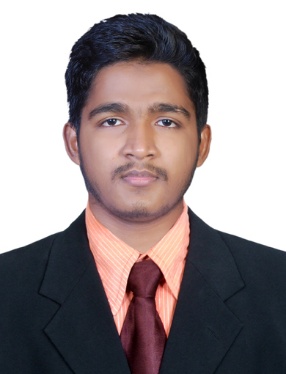 AQUIB HUSSAIN ANSARI Email – ansarisam.0786@gmail.com Contact no.- +918268082699.Skype I’d :- 8268082699DESIGNATION :- Anaesthesia Technician. CAREER OBJECTIVE :-                                    To assist in Anaesthesia with modern equipment in Modern Multi –  speciality Hospital in all the ways beneficial for the needed and to prove the knowledge and the skill attained.ACADEMIC PROFILE:- PROFESSIONAL EXPOSURE:-Have done 2-2 months clinical posting in all Operation theater available in Sir  J.J Group of hospital,  Mumbai.General surgery  operation theater. Ear – Nose – Throat Operation theater. Orthopedic and Urology operation theater. Gynecology and obstetrics Operation theater. Ophthalmology  Operation theater. Also have done  clinical posting  in super specialties Operation theater.Plastic surgery and pediatric surgery Operation theater. Cardio – Vascular and Thoracic surgery Operation theater. Neuro surgery Operation theater.Critcal care Unit ( CCU )I am also  trained to assist the anaesthesiologist outside the operation theater in area’s like  MRI and CT scan.Experience in handling machines and OT equipment :-Anaesthesia machine. Breathing circuit.Fiber- optic bronchoscope.Suction machines.Ventilators. Defibrillator.ABG analyser.Pressure monitoring transducers. C- ArmMicro motor drill.Blood warmer. Nerve stimulator.Syringe pump.12 leads Ecg machine.Cautery machine TECHNICAL EXPERIENCE :-Assisting  Anesthetist  for all type of Anaesthesia.Airway management. Assisting in CVP ( peripheral inserted central cannulae).Assisting in IJV  ( Internal jugular vein ) Cannulation.Assisting in Arterial line .Local Anaesthesia in  short procedure. Able to CPCR ( Cardio pulmonary Cerebellum resuscitation.Assist in blood transfusions therapy.Assisted in tracheostomy tube insertion. Skill's and works:-Support and work as a link between  OT sister and Doctor .Preparation  of airway trolley and Anaesthesia  work station prior to surgery.Can work as Anaesthesia technicianAssist in common surgeries as second SOS first assistant in emergency.Handling of sterile equipment. Performed basic nursing procedures like IV cannulation , RT insertion , oxygen therapy, nebulization , injections .Monitoring of patient in pre - op, intra- op,  and in post – op. Use of defibrillator correctly in cardio pulmonary resuscitation. Manage common accidents and trauma incidences in OR.Able to care patient in critical care Unit  or intensive care Unit.Performed different injections techniques commonly used in OT.Able to perform to necessary procedures in emergency situations. ANAESTHESIA EXPERIENCE:-             Assisted anaesthesiologist for providing local Anaesthesia , General Anaesthesia, Regional Anaesthesia ( Spinal , epidural) Nerve blocks (Upper limb). Experience in insertion of LMA , nasopharyngeal and oropharyngeal airway and intubation  .ACHIEVEMENT:-         BLS as a part of course and work. Done laryngoscope , intubation, and spinal Anaesthesia under the guidents of Anaesthesiologist PROFESSIONAL EXPERIENCE:-I have completed my degree in Operation Theatre Technology Course under the Department of Anaesthesia and Critical care unit Conducted by the Maharashtra University of Health and Sciences ,  Nashik and one year of Internship experience from October 2018 – September 2019.PROFESSIONAL PROFILE :-Age                    : 22 years Date of birth    : 07/01/1998Nationality       : Indian Religion            : Muslim Marital status : UnmarriedPassport No.   : R3640155 Address            : Room no. 204/D wing, Aman complex ,                             Khadi  Machine  Road, (H)                             Kausa Mumbra ( PO)                              Thane ( Dist)                               Maharashtra, PIN -400612DECLARATIONS:- I hereby declare that all information enclosed are true.Place :-      Date :-                                                                                                                                                                                                                Yours faithfully                                                                                                              Aquib Ansari ExamsBoard / UniversityYear of passingResultsSSCMaharashtra state boardMarch - 201366.80%HSCMaharashtra state boardFebruary - 201563.54%Degree(BSc .PMT .Operation Theater Technology)Maharashtra university of health and Sciences , Nashik ,IndiaAugust - 201875.66%BLSCharles Institute, America  Heart Association March - 2020PassedACLSCharles Institute,  American Heart Association March - 2020PassedInstituteDurationExperienceFreelancing in Mumbai suburbs 01 November 2019 – still working Private hospital experience Grant Medical college , Sir J.J Group of Hospital,  Byculla, Mumbai -0801 October 2018 – 30 September 20191 year of internship experience